Two Days in YogaWith Ruth WhiteNew Beaconsfield Hall, Station Road, Shipton-Under-Wychwood, OX7 6BQSaturday 27th & Sunday 28th February 2021Whatever your ability, you will be most welcome. Come and recharge mind, body and spirit.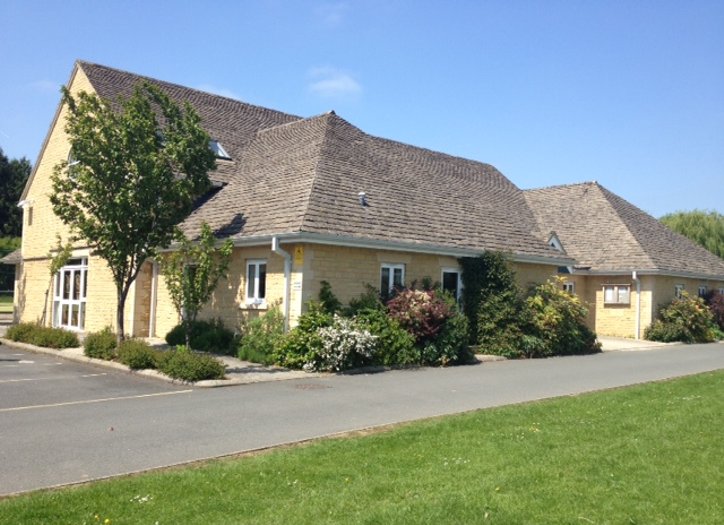 New Beaconsfield Hall is a light and spacious hall with underfloor heating; well suited for the practice of yoga. It is located in the beautiful Cotswold village of Shipton-under-Wychwood, about 4 miles north of Burford, Oxfordshire. We will have a full day of yoga and will cater for the stiffer body.SUGGESTED PROGRAMMERUTH was taught by BKS Iyengar and she has been an international yoga teacher for 50 years. Her teaching is a source of inspiration both physically and spiritually. COST - The full cost for the weekend is £126 (or £68 per day) to include the lunch. BEDS for Saturday night available, please request.To Book Please send a non-refundable deposit of £100 for the weekend or £50 for a day.  Please make cheques payable to R. White, or please request details to make a payment by bank transfer.SATURDAYSUNDAY9.4510.00WelcomeYoga 8.3010.00Teacher TrainingYoga12.00Tea Break or Teacher Training12.00Tea Break or Teaching Training1.00Lunch1.00Lunch2.00Talk2.00Talk3.00Yoga, pranayama, meditation & relaxation3.00Yoga – Pranayama & Meditation4.305.30End of dayBreak – Walk or rest4.30Farewell6.00Talk7.00Supper out at the Wychwood Inn